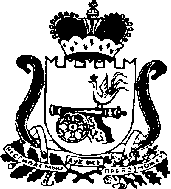                                                    АДМИНИСТРАЦИЯСМЕТАНИНСКОГО СЕЛЬСКОГО ПОСЕЛЕНИЯСМОЛЕНСКОГО РАЙОНА СМОЛЕНСКОЙ ОБЛАСТИот 31 января 2022г.                                                                                      № 15ПОСТАНОВЛЕНИЕ      В целях приведения  административного регламента предоставления муниципальной услуги   «Об утверждении положения о порядке установления размера дохода, приходящегося на каждого члена семьи, и стоимости имущества, находящегося в собственности членов семьи и подлежащего налогообложению, в целях признания граждан малоимущими, и предоставления им по договорам социального найма жилых помещений муниципального жилищного фонда Сметанинского сельского поселения Смоленского района Смоленской области»    от 30.12. 2013 года  № 107,   АДМИНИСТРАЦИЯ СМЕТАНИНСКОГО СЕЛЬСКОГО ПОСЕЛЕНИЯ СМОЛЕНСКОГО РАЙОНА СМОЛЕНСКОЙ ОБЛАСТИ ПОСТАНОВЛЯЕТ:    1. Внести в административный регламент  «Об утверждении положения о порядке установления размера дохода, приходящегося на каждого члена семьи, и стоимости имущества, находящегося в собственности членов семьи и подлежащего налогообложению, в целях признания граждан малоимущими, и предоставления им по договорам социального найма жилых помещений муниципального жилищного фонда Сметанинского сельского поселения Смоленского района Смоленской области»    , утвержденного  постановлением Администрации Сметанинского сельского поселения Смоленского района Смоленской области  от 30.12. 2013  года  № 107 следующие  изменения:     1) в пункте 8:подпункт 8.4  изложить в следующей редакции:1.К заявлению о признании малоимущим заявитель прикладывает документы, подтверждающие следующие сведения о членах семьи и их имущественной обеспеченности:- паспорт гражданина или иной документ, удостоверяющий его личность;- свидетельство о рождении, о заключении брака, решение об усыновлении (удочерении), судебные решения и др.;- справку из Управления Федеральной регистрационной службы по Смоленской области и  Смоленского филиала ФГУП "Ростехинвентаризация" (БТИ) о наличии или отсутствии у заявителя и членов его семьи на праве собственности недвижимого имущества;- справку из  управления "Роснедвижимости" по Смоленской области о наличии или отсутствии у заявителя и членов его семьи земельного участка на праве собственности;- справку из МРЭО ГИБДД о наличии или отсутствии в собственности заявителя и членов его семьи транспортных средств;- справку из органов, осуществляющих государственную регистрацию морских, речных транспортных средств и воздушных транспортных средств, о наличии или отсутствии в собственности заявителя и членов его семьи таких транспортных средств;- справки из  ИФНС N 6 по Смоленской области, подтверждающие сведения о категории и стоимости принадлежащего заявителю и членам его семьи на правах собственности налогооблагаемого движимого и недвижимого имущества;- налоговые декларации о доходах за 12 месяцев, предшествующих обращению, заверенные  ИФНС N 6 по Смоленской области (для граждан, зарегистрированных в качестве индивидуальных предпринимателей);- справки из ИФНС N 6 по Смоленской области о том, что заявитель и члены его семьи не зарегистрированы в качестве индивидуального предпринимателя (для граждан, не зарегистрированных в качестве индивидуальных предпринимателей);- справки с места работы о заработной плате заявителя и членов его семьи за 12 месяцев предшествующих обращению;- справку из  центра занятости населения Смоленского района о пособии по безработице, материальной помощи и иных выплатах безработным гражданам за 12 месяцев, предшествующих обращению. Неработающие граждане представляют справку из  центра занятости населения Смоленского района том, что не зарегистрированы в качестве безработных;- справки из Государственного учреждения "Управление пенсионного фонда Российской Федерации в Смоленском районе Смоленской области" о получаемых заявителем и членами его семьи пенсиях за 12 месяцев, предшествующих обращению;- справку о ежемесячном пожизненном содержании судей, вышедших в отставку за 12 месяцев, предшествующих обращению;- справку о стипендии, выплачиваемой обучающимся в учреждениях начального, среднего и высшего профессионального образования, аспирантам и докторантам, обучающимся с отрывом от производства в аспирантуре и докторантуре при образовательных учреждениях высшего профессионального образования и научно-исследовательских учреждениях, слушателям духовных учебных заведений, а также компенсационные выплаты указанным категориям граждан в период их нахождения в академическом отпуске по медицинским показаниям за 12 месяцев, предшествующих обращению;- справку из Отдела социальной защиты населения в Смоленском районе о ежемесячном пособии на детей за 12 месяцев, предшествующих обращению;- справку о ежемесячных страховых выплатах по обязательному социальному страхованию от несчастных случаев на производстве и профессиональных заболеваний за 12 месяцев, предшествующих обращению;- справку об алиментах, получаемых заявителем или членами его семьи, за 12 месяцев, предшествующих обращению;- справку из ИФНС N 6 по Смоленской области о полученных заявителем и членами его семьи доходах, подлежащих налогообложению, за 12 месяцев, предшествующих обращению;- иные документы, подтверждающие доходы заявителя и членов его семьи, за 12 месяцев, предшествующих обращению.     2. Разместить настоящее постановление на официальном сайте в сети Интернет  http://smetanino.smol-ray.ru и обнародовать путем размещения на информационных стендах Администрации Сметанинского сельского поселения Смоленского района Смоленской области.            3.        Контроль за исполнением настоящего постановления оставляю за собой.      Глава муниципального образования       Сметанинского сельского поселения      Смоленского района Смоленской области                   О.О.Харченко                        О внесении изменений в административный регламент предоставления муниципальной услуги от 30.12.2013г. №107  «Об утверждении положения о порядке установления размера дохода, приходящегося на каждого члена семьи, и стоимости имущества, находящегося в собственности членов семьи и подлежащего налогообложению, в целях признания граждан малоимущими, и предоставления им по договорам социального найма жилых помещений муниципального жилищного фонда Сметанинского сельского поселения Смоленского района Смоленской области»